Карточка 10 "Логические операции и выражения"1. Символом F обозначено одно из указанных ниже логических выражений от трёх аргументов: X, Y, Z. Дан фрагмент таблицы истинности выражения F: Какое выражение соответствует F? 1) X → (Y →Z)2) (X → Y) → Z3) X ∨ Y ∧ ¬Z4) Х ∨ Y → Z2. Миша заполнял таблицу истинности для выражения F. Он успел заполнить лишь небольшой фрагмент таблицы  Каким выражением может быть F?1) x1 ∨ x2 ∨ ¬x3 ∨ x4 ∨ ¬x5 ∨ x62) x1 ∧ x2 ∧ x3 ∧ ¬x4 ∧ x5 ∧ ¬x63) ¬x1 ∧ x2 ∧ ¬x3 ∧ x4 ∧ x5 ∧ x64) ¬x1 ∨ x2 ∨ x3 ∨ x4 ∨ x5 ∨ ¬x63. Составьте таблицы истинности этих выражений:а)  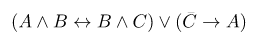 б) (w → x) ∧ ((y → z) ↔ (x → y))4. Каково наибольшее целое положительное число X, при котором истинно утверждение: (Х(Х + 3) > Х2 + 9) → (Х(Х + 2) ≤ Х2 + 11)?5. Логическая функция F задаётся выражением ((x ∧ ¬y) ≡ (z ∨ ¬w)) → (x ∧ z). На рисунке приведён частично заполненный фрагмент таблицы истинности функции F, содержащий неповторяющиеся строки. Определите, какому столбцу таблицы истинности функции F соответствует каждая из переменных x, y, z, w. В ответе напишите буквы x, y, z, w в том порядке, в котором идут соответствующие им столбцы XYZF010111111100x1x2x3x4x5x6F010110101 Переменная 1Переменная 2Переменная 3Переменная 4Функция111011010